3. C	 TÝDENNÍ PLÁN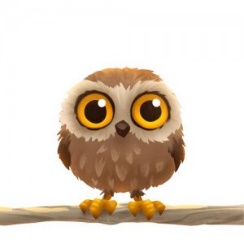 6. týden	(9. 10. – 13. 10. 2023)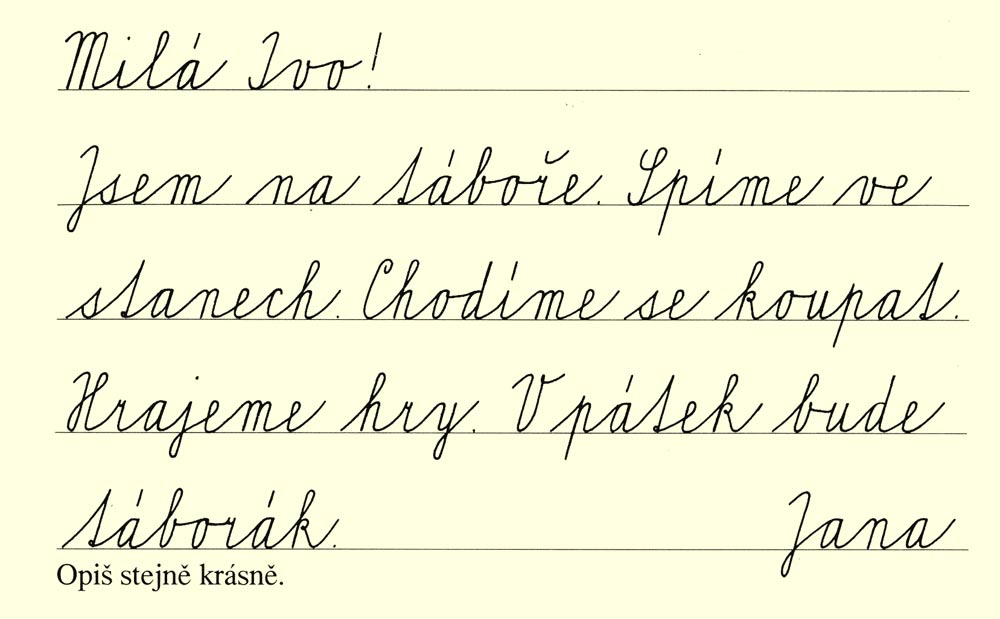 PŘEDMĚTCO BUDEME UČIT?JAK SE MI DAŘÍ?JAK ZPRACOVÁVÁME?ČESKÝ JAZYKUČ str. 19 - 21Správně píši souhlásku uvnitř a na konci slova (spodoba). Umím správně napsat slova s I/Y po tvrdých a měkkých souhláskách. Umím vysvětlit rčení.písemně 19/7, 20/13, 21/14ČESKÝ JAZYKPS str. 13 - 15Správně píši souhlásku uvnitř a na konci slova (spodoba). Umím správně napsat slova s I/Y po tvrdých a měkkých souhláskách. Umím vysvětlit rčení.PS písemněČTENÍ,        PSANÍUČ str. 17 - 19Dokážu číst se správnou intonací.Odpovím na otázky k textu.ČTENÍ,        PSANÍPísanka Zvládnu správně opsat dopis. Dopis přiložen pod týdenním plánem. MATEMATIKAUČ str. 17 - 19PS str. 15 - 17Řeším pokyny v prostředí krokování, hady, autobusu a sčítacích trojúhelníků.Řeším slovní úlohy.Umím písemně sčítat bez přechodu desítky, znám postup písemného sčítání s přechodem přes desítku. Poznávám nové prostředí – algebrogramů. Umím zpaměti násobilku 1-5.Testík – písemné sčítání pod sebe bez přechodu desítkyPS písemněFialový početník – str. 2Bílý početník – str. 2PRVOUKAPS str. 22, 16, 17DomovPomocí vysvětlivek zakreslím jednoduchou mapu krajiny. Pojmenuji kraj, ve kterém žiji. Znám hlavní město ČR. Vyjmenuji státní symboly. PS písemněANGLICKÝ JAZYKUČ str. 2PS str. 2Hello againUmím barvy písemně i ústně. Rozumím pokynům. Upevňuji slovní zásobou – školní pomůcky. Seznámím se se slovní zásobou „správného průzkumníka“. Test: barvy (písemně)ZK: barvy School supplies:a pencil case, a pen, a bag, a pencil, a rubber, a book, a ruler, a crayon Instructions:Open your book.    Close your book. Listen.                    Clap your hands. Look.                      Stamp your feet. Sing.                       Jump.Draw.                      Wave your arms.Run.                        Turn around. Touch. 